Agency overviewOur vision is to create thriving environments, communities and economies for the people of New South Wales. We focus on some of the biggest issues facing our state. We deliver sustainable water resource and environment management, secure our energy supply, oversee our planning system, maximise community benefit from government land and property, and create the conditions for a prosperous state. We strive to be a high-performing, world-class public service organisation that celebrates and reflects the full diversity of the community we serve and seeks to embed Aboriginal cultural awareness and knowledge throughout the department. The Royal Botanic Gardens and Domain Trust is responsible for the management and stewardship of the Royal Botanic Garden Sydney, the Domain, the Australian Botanic Garden, Mount Annan and the Blue Mountains Botanic Garden, Mount Tomah. The Trust incorporates the Australian Institute of Botanical Science and is one of the country’s leading international tourism businesses. Staff working for the Trust are employees of the Department of Planning, Industry Environment (DPIE) , within the Botanic Gardens Greater Sydney (BGGS) agency – a group of world-leading staff from the fields of science, horticulture, public space activation, visitor experience, not-for-profit fundraising, digital engagement, tourism, planning, major project delivery, commercial investment, sustainable resource and asset management, events and recreation. According to a 2018 report from Deloitte Access Economics, the Trust contributes around $140 million to the NSW economy each year, supports more than 1,100 jobs and contributes more than $180 million in social and cultural contributions annually.Primary purpose of the roleThe Horticulturist develops and maintains horticultural collections and displays including turf horticultural development, management and maintenance, landscape construction and supervises and trains staff. The horticulturist may be required to work anywhere on BGGS lands, in controlled environments, hardscape andlandscape construction and maintenance, nursery or natural areas.Key accountabilitiesUndertake horticultural development and curation of horticultural collections in accordance with BGGS policies and procedures and current horticultural industry practice.Implement work and maintenance programs to ensure effective and efficient delivery of services.Assist with implementing policies and procedures including complying with work health and safety, environmental, risk and quality requirements.Assist with supervising apprentices and contractors/sub-contractors to ensure efficient and effective performance of all required tasks.Liaise with staff of other Units/Sections on horticultural development, management and maintenance services and developing new collections and displays.Curate horticultural collections, including the maintenance of plant labels used in horticultural displays, to facilitate community awareness, positive aesthetics, education and conservation in accordance with BGGS policies.Assist with accurately recording, entering data and analysing plant records in systems, including Emu and GIS systems, to develop and interpret horticultural collections.Key challengesCuration of a diverse range of plants including the control of pests and diseases, weed control, plant nutrition and irrigation controlMaintaining knowledge of an increasingly diverse range of plant collections and establishing appropriate conditions for the maintenance of horticultural collections and displays.Key relationshipsRole dimensionsDecision makingThe Horticulturist is expected to operate with some level of autonomy, makes day to day decisions relating to work priorities and workload management, for themselves and any staff supervised. The role is accountable for completion of assigned tasks and accountabilities only referring complex issues and all matters requiring a higher decision-making authority to supervisor/manager for resolution.Reporting lineThis role reports to the Senior Horticulturist or Horticultural Supervisor at the assigned site.Direct reportsNilBudget/ExpenditureNilKey knowledge and experienceExperience in park and garden maintenance.Essential requirementsCertificate lll in either Horticulture or Parks & Gardens or equivalent qualifications with experience in the maintenance of horticultural displays, pest and disease control, weed management, plant nutrition and irrigation control and in the maintenance and use of all associated plant and equipment.Current driver’s licence with the ability to drive manual vehicles and willingness to undertake fieldwork for extended periods of time and have the ability to lift and carry a minimum 15 kilos.Ability to work outside of normal working hours and on weekends if required.Capabilities for the roleThe NSW public sector capability framework describes the capabilities (knowledge, skills and abilities) needed to perform a role. There are four main groups of capabilities: personal attributes, relationships, results and business enablers, with a fifth people management group of capabilities for roles with managerial responsibilities. These groups, combined with capabilities drawn from occupation-specific capability sets where relevant, work together to provide an understanding of the capabilities needed for the role.The capabilities are separated into focus capabilities and complementary capabilities. Focus capabilitiesFocus capabilities are the capabilities considered the most important for effective performance of the role. These capabilities will be assessed at recruitment. The focus capabilities for this role are shown below with a brief explanation of what each capability covers and the indicators describing the types of behaviours expected at each level.Complementary capabilitiesComplementary capabilities are also identified from the Capability Framework and relevant occupation-specific capability sets. They are important to identifying performance required for the role and development opportunities. Note: capabilities listed as ‘not essential’ for this role are not relevant for recruitment purposes however may be relevant for future career development.ClusterPlanning, Industry & EnvironmentAgencyDepartment of Planning Industry and Environment Division/Branch/UnitPlace, Design & Public Spaces / Botanic Gardens Greater SydneyLocationVariousClassification/Grade/BandHorticulturist Level 5/6Kind of EmploymentOngoingRole NumberMultiple – Sydney Gardens, Mount Annan & Mount TomahANZSCO Code362211PCAT Code1119192Date of Approval19 February 2021Agency Websitewww.dpie.nsw.gov.au  WhoWhyInternalInternalManager/ SupervisorReceive direction; escalate issues on complex issues not covered by strategic or business plans and all matters requiring a higher authority and delegation.Direct ReportsShare information, coordinate work, provide support, motivate, seek and give advice, and train staffCommunicate health and safety informationExternalExternalVisitors, students, suppliersExchange ideas, share and receive informationExternal and Government bodies, and ContractorsExchange ideas, share and receive information in relation to projects undertaken within the BGGSFOCUS CAPABILITIESFOCUS CAPABILITIESFOCUS CAPABILITIESFOCUS CAPABILITIESFOCUS CAPABILITIESCapability group/setsCapability nameBehavioural indicatorsLevel 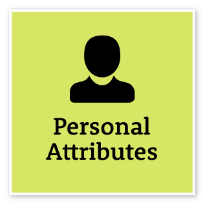 Manage SelfShow drive and motivation, an ability to self-reflect and a commitment to learningManage SelfShow drive and motivation, an ability to self-reflect and a commitment to learningAdapt existing skills to new situationsShow commitment to achieving work goalsShow awareness of own strengths and areas for growth, and develop and apply new skillsSeek feedback from colleagues and stakeholdersStay motivated when tasks become difficultIntermediate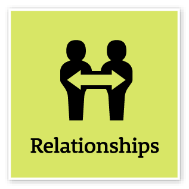 Work CollaborativelyCollaborate with others and value their contributionWork CollaborativelyCollaborate with others and value their contributionBuild a supportive and cooperative team environmentShare information and learning across teamsAcknowledge outcomes that were achieved by effective collaborationEngage other teams and units to share information and jointly solve issues and problemsSupport others in challenging situationsUse collaboration tools, including digital technologies, to work with othersIntermediate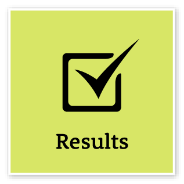 Deliver ResultsAchieve results through the efficient use of resources and a commitment to quality outcomesDeliver ResultsAchieve results through the efficient use of resources and a commitment to quality outcomesSeek and apply specialist advice when requiredComplete work tasks within set budgets, timeframes and standardsTake the initiative to progress and deliver own work and that of the team or unitContribute to allocating responsibilities and resources to ensure the team or unit achieves goalsIdentify any barriers to achieving results and resolve these where possibleProactively change or adjust plans when neededIntermediate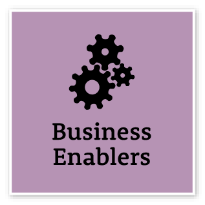 Project ManagementUnderstand and apply effective planning, coordination and control methodsProject ManagementUnderstand and apply effective planning, coordination and control methodsUnderstand project goals, steps to be undertaken and expected outcomesPlan and deliver tasks in line with agreed project milestones and timeframesCheck progress against agreed milestones and timeframes, and seek help to overcome barriersParticipate in planning and provide feedback on progress and potential improvements to project processesFoundationalCOMPLEMENTARY CAPABILITIESCOMPLEMENTARY CAPABILITIESCOMPLEMENTARY CAPABILITIESCOMPLEMENTARY CAPABILITIESCOMPLEMENTARY CAPABILITIESCapability group/setsCapability nameDescriptionLevel Display Resilience and CourageDisplay Resilience and CourageBe open and honest, prepared to express your views, and willing to accept and commit to changeFoundationalAct with IntegrityAct with IntegrityBe ethical and professional, and uphold and promote the public sector valuesFoundationalValue Diversity and InclusionValue Diversity and InclusionDemonstrate inclusive behaviour and show respect for diverse backgrounds, experiences and perspectivesFoundationalCommunicate EffectivelyCommunicate EffectivelyCommunicate clearly, actively listen to others, and respond with understanding and respectFoundationalCommit to Customer ServiceCommit to Customer ServiceProvide customer-focused services in line with public sector and organisational objectivesFoundationalInfluence and NegotiateInfluence and NegotiateGain consensus and commitment from others, and resolve issues and conflictsFoundationalPlan and PrioritisePlan and PrioritisePlan to achieve priority outcomes and respond flexibly to changing circumstancesFoundationalThink and Solve ProblemsThink and Solve ProblemsThink, analyse and consider the broader context to develop practical solutionsFoundationalDemonstrate AccountabilityDemonstrate AccountabilityBe proactive and responsible for own actions, and adhere to legislation, policy and guidelinesFoundationalFinanceFinanceUnderstand and apply financial processes to achieve value for money and minimise financial riskFoundationalTechnologyTechnologyUnderstand and use available technologies to maximise efficiencies and effectivenessFoundationalProcurement and Contract ManagementProcurement and Contract ManagementUnderstand and apply procurement processes to ensure effective purchasing and contract performanceFoundational